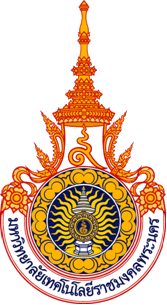 ปฏิทินรับสมัครตรง ระดับปริญญาตรี สำหรับผู้จบ ปวช./ปวส.ประจำปีการศึกษา 2561กิจกรรมวัน เดือน ปีสถานที่สถานที่ สมัครผ่านเว็บไซต์และชำระเงินที่ธนาคารหรือเคาน์เตอร์เซอร์วิสทั่วประเทศ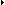 5 ก.พ.–20 มี.ค. 2561http://reg.rmutp.ac.th/registrar/apphome.asphttp://reg.rmutp.ac.th/registrar/apphome.asp พิมพ์บัตรสอบ 21-23 มี.ค. 2561 http://reg.rmutp.ac.th/registrar/apphome.asphttp://reg.rmutp.ac.th/registrar/apphome.aspสอบข้อเขียนสอบสัมภาษณ์ 7 - 8 เม.ย. 256118 เม.ย. 2561สอบที่คณะ ณ ที่ผู้สมัครทำการสมัครสอบที่คณะ ณ ที่ผู้สมัครทำการสมัครประกาศผลข้อเขียนประกาศผลสัมภาษณ์12 เม.ย. 256123 เม.ย. 2561สำนักส่งเสริมวิชาการและงานทะเบียน (สวท.)สำนักส่งเสริมวิชาการและงานทะเบียน (สวท.) สวท. ประกาศรายชื่อผู้ผ่านการคัดเลือก  เข้าศึกษาต่อ ปีการศึกษา 256127 เม.ย.2561ทาง Website: http://reg.rmutp.ac.th/registrar/apphome.asp ทาง Website: http://reg.rmutp.ac.th/registrar/apphome.asp  ผู้ผ่านการคัดเลือกบันทึกการรายงานตัวผ่านเว็บไซต์และพิมพ์ใบลงทะเบียนเรียนนำไปชำระเงินที่ธนาคารหรือเคาน์เตอร์เซอร์วิส ทั่วประเทศ28 เม.ย. ถึง7 พ.ค. 2561ทาง Website: http://reg.rmutp.ac.th/registrar/apphome.aspทาง Website: http://reg.rmutp.ac.th/registrar/apphome.asp ขึ้นทะเบียนและตรวจเอกสารนักศึกษาใหม่ ปีการศึกษา 2561 17 - 18 พ.ค. 2561ห้องประชุม  (D-HALL) ศูนย์เทเวศร์ ตามวันเวลาที่กำหนดเท่านั้นห้องประชุม  (D-HALL) ศูนย์เทเวศร์ ตามวันเวลาที่กำหนดเท่านั้น ตรวจโรคและเอ็กซเรย์นักศึกษาใหม่12 - 14 มิ.ย. 2561ห้องประชุม  (D-HALL) ศูนย์เทเวศร์ห้องประชุม  (D-HALL) ศูนย์เทเวศร์ ปฐมนิเทศนักศึกษาใหม่ ปีการศึกษา 2561  (แยกคณะปฐมนิเทศ จะแจ้งให้ทราบอีกครั้ง)21 - 22 มิ.ย. 2561ณ ห้องประชุมมงคลอาภา 1 ชั้น 3 คณะบริหารธุรกิจ (ข้างทำเนียบรัฐบาล)ณ ห้องประชุมมงคลอาภา 1 ชั้น 3 คณะบริหารธุรกิจ (ข้างทำเนียบรัฐบาล) เปิดภาคการศึกษาที่ 1/256125 มิถุนายน 2561คณะที่จัดการเรียนการสอนคณะที่จัดการเรียนการสอนคณะที่เปิดรับตรง ปวช./ปวส. ประกอบด้วยคณะที่เปิดรับตรง ปวช./ปวส. ประกอบด้วยคณะที่เปิดรับตรง ปวช./ปวส. ประกอบด้วยคณะที่เปิดรับตรง ปวช./ปวส. ประกอบด้วยคณะศิลปศาสตร์คณะศิลปศาสตร์คณะศิลปศาสตร์จำนวนรับคณะวิทยาศาสตร์และเทคโนโลยีคณะวิทยาศาสตร์และเทคโนโลยีคณะวิทยาศาสตร์และเทคโนโลยีจำนวนรับคณะบริหารธุรกิจคณะบริหารธุรกิจคณะบริหารธุรกิจคณะวิศวกรรมศาสตร์คณะวิศวกรรมศาสตร์คณะวิศวกรรมศาสตร์จำนวนรับคณะครุศาสตร์อุตสาหกรรมคณะครุศาสตร์อุตสาหกรรมคณะครุศาสตร์อุตสาหกรรมจำนวนรับคณะอุตสาหกรรมสิ่งทอและออกแบบแฟชั่น คณะอุตสาหกรรมสิ่งทอและออกแบบแฟชั่น คณะอุตสาหกรรมสิ่งทอและออกแบบแฟชั่น จำนวนรับคณะเทคโนโลยีคหกรรมศาสตร์คณะเทคโนโลยีคหกรรมศาสตร์คณะเทคโนโลยีคหกรรมศาสตร์จำนวนรับคณะเทคโนโลยีสื่อสารมวลชนคณะเทคโนโลยีสื่อสารมวลชนคณะเทคโนโลยีสื่อสารมวลชนจำนวนรับคณะสถาปัตยกรรมศาสตร์และการออกแบบคณะสถาปัตยกรรมศาสตร์และการออกแบบคณะสถาปัตยกรรมศาสตร์และการออกแบบจำนวนรับ